Map of the UK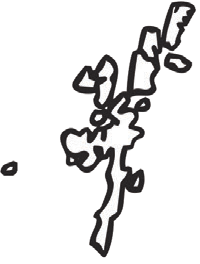 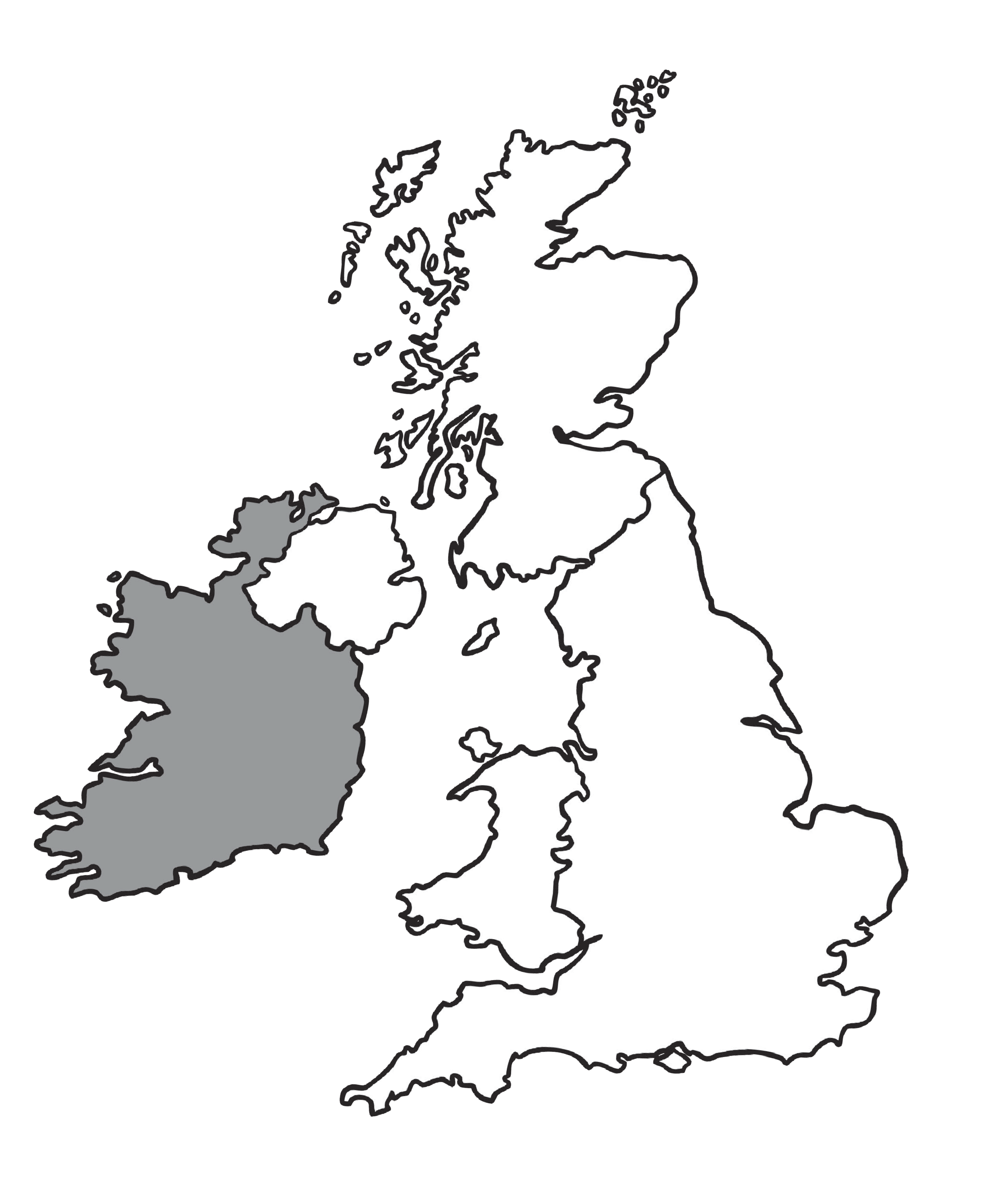 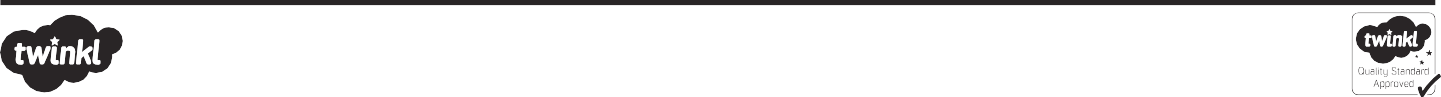 visit twinkl.com